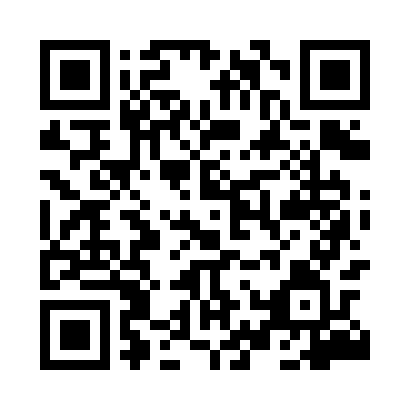 Prayer times for Miedzichowo, PolandWed 1 May 2024 - Fri 31 May 2024High Latitude Method: Angle Based RulePrayer Calculation Method: Muslim World LeagueAsar Calculation Method: HanafiPrayer times provided by https://www.salahtimes.comDateDayFajrSunriseDhuhrAsrMaghribIsha1Wed2:485:2412:536:018:2310:482Thu2:445:2312:536:028:2510:513Fri2:405:2112:536:038:2610:544Sat2:405:1912:536:048:2810:585Sun2:395:1712:536:068:3010:596Mon2:385:1512:536:078:3111:007Tue2:375:1312:536:088:3311:008Wed2:365:1212:536:098:3511:019Thu2:365:1012:536:098:3611:0210Fri2:355:0812:536:108:3811:0211Sat2:345:0612:536:118:3911:0312Sun2:345:0512:536:128:4111:0413Mon2:335:0312:536:138:4311:0414Tue2:325:0212:536:148:4411:0515Wed2:325:0012:536:158:4611:0616Thu2:314:5912:536:168:4711:0717Fri2:314:5712:536:178:4911:0718Sat2:304:5612:536:188:5011:0819Sun2:304:5412:536:198:5211:0920Mon2:294:5312:536:208:5311:0921Tue2:284:5212:536:208:5511:1022Wed2:284:5012:536:218:5611:1123Thu2:284:4912:536:228:5811:1124Fri2:274:4812:536:238:5911:1225Sat2:274:4712:536:249:0011:1226Sun2:264:4612:536:249:0211:1327Mon2:264:4412:536:259:0311:1428Tue2:264:4312:546:269:0411:1429Wed2:254:4212:546:279:0511:1530Thu2:254:4112:546:279:0711:1531Fri2:254:4112:546:289:0811:16